安卓打印手持终端VH-93，更是一款便携式智能打印机，可满足不同行业移动作业应用场景，边扫描便打印，更灵活，更便携，更高效。VH-93手持扫描打印产品2英寸热敏纸，可打印票据、凭证等，更支持打印不干胶标贴，速度可达40mm/秒。同时可选配一维/二维条码扫描、UHF RFID读写和指纹识别等物联网拓展功能，广泛适用于停车收费、票证票务、库存管理、资产盘点等。产品特性：条码扫描、超高频读取、热敏打印打印、4G通话、蓝牙、双PSAM卡、指纹识别，一体集成等物联网功能；标配4000mAh大容量聚合物电池，双排供电设计，可满足扫描、打印过程对电量的高需求全功能巡航10小时以上保障充足工作用电；选配指纹识别模块，通过美国FBI，国家公安部认证 更适合政府、银行、金融机构 等安全需求高的使用场景；条码扫描/RFID电子标签读取/安全PSAM/NFC/拍照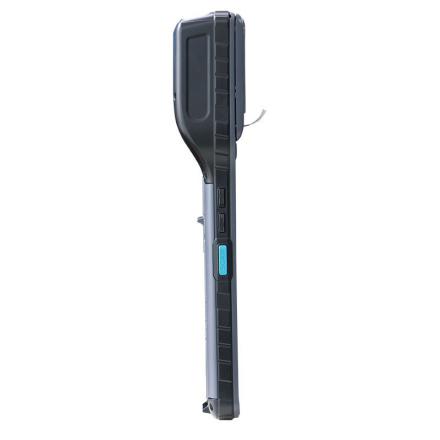 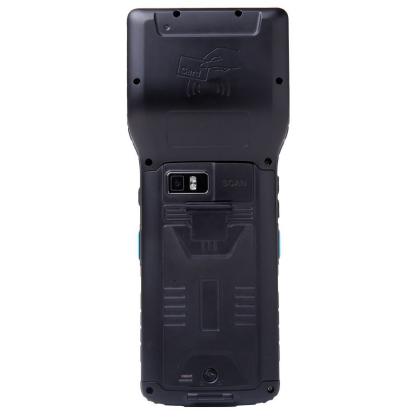 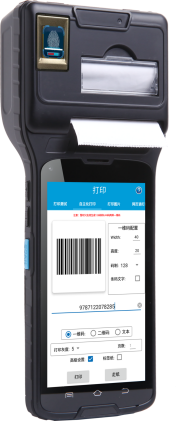 产品参数：安卓打印手持终端VH-93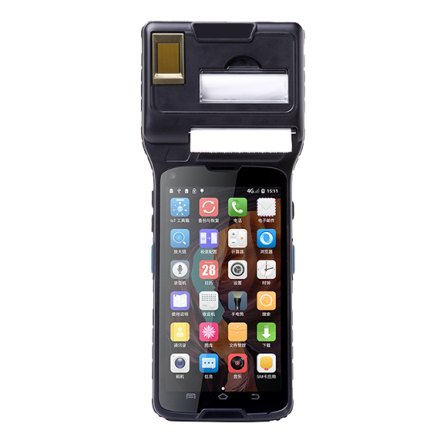 物理参数                                                          尺寸        220*93*39mm (长×宽×高)重量        386克(含电池)显示屏      5吋IPS屏，分辨率：1280*720 触模屏      电容式触控，支持湿手及手套操作，康宁大猩猩玻璃背光        LED背光电池        可拆卸聚合物锂离子电池,容量：4000mAh；3.7V           正常使用时间：大于8小时，待机时间：300小时 卡槽          2个SIM卡槽，2个PSAM卡槽， 1个Micro SD(最大支持128G)卡槽通讯接口      Micro USB, 支持OTG网络连接      4G/3G/2G、Wi-Fi、GPRS、 Bluetooth、GPS、BDS、GLONASS通知方式      提示音;多颜色LED;振动键盘          屏幕键盘+ 3个虚拟按键：Back、Home、Menu音频          麦克风、扬声器、听筒按键          电源键；两个扫描键;音量+-键耳机          不支持；电源适配器    输入：100-240V,50/60HZ 300mA              输出：5V,2A性能参数                                                           CPU          八核 2.5GHz操作系统      Android 7.1内存          2GB RAM/16GB ROM           使用环境工作温度      -20℃至55℃存储温度      -40℃至70℃湿度          5%至95%(无冷凝)跌落规格      工作温度范围内,可承受多次从3.9英尺/1.2米高度跌落至混凝土地面的冲击滚动规格      可承受200次1.6英尺/0.5米滚动冲击;达到甚至超过IEC滚动规格要求振动          随机(10 Hz至30KHz);每轴60分钟,3轴静电防护      +/- 10kv空气放电; +/-6kv接触电;防护等级      主机IP65 无线通讯                                                         WWAN       亚洲+欧洲频段： GSM:Band 2/3/5/8 WCDMA:Band 1/2/5/8TD-SCDMA:Band 34/39CDMA:Band BC0TDD-LTE:Band 38/39/40/41FDD-LTE:Band 1/3/7/8/20美频： GSM:Band 2/3/5/8WCDMA:Band 1/2/4/5CDMA:Band BC0TDD-LTE:Band 40/41FDD-LTE：Band B1/2/4/5/7/28A/28BWIFI:          WIFI频率：2.4GHz & 5GHz    WIFI协议：802.11a/b/g/n/acGPS:           GPS\BDS\GLONASS蓝牙            Bluetooth 4.2数据采集条码扫描模组 :  Zebra SE4710支持一维条码类型： UPC/EAN,Bookland EAN,UCC Coupon Code,ISSN EAN, Code 128,GS1-128,ISBT 128,  Code 39,Trioptic Code 39, Code 32, Code 93, Code 11, Interleaved 2 of 5,Discrete 2 of 5,Codabar,MSI,Chinese 2 of 5,Korean 3 of 5,Matrix 2 of 5,Inverse 1D,GS1 DataBar,Composite Codes等支持二维条码类型：                PDF417, MicroPDF417, Data Matrix, Data Matrix Inverse, Maxicode, QR Code,MicroQR,QR inverse,Aztec,Aztec Inverse,     Postal Codes: US Postnet, US Planet,UK Postal, Australian Postal, Japan Postal, Netherlands KIX  Code,USPS 4CB/One/Intelligent Mail,UPS FICS Pstal 等 摄像头          前置摄像头： 200万像素             后置摄像头：800万像素，自动对焦； 后置摄像头闪光灯；支持手电筒模式物联网功能打印功能      2英寸384点热敏打印模组，最快打印速度：33mm/秒指纹           TCS1；（美国FBI认证指纹模块）NFC           工作频段：13.56MHz 支持协议：MifareClassic（MF1）NDEF,   NfcV（15693）,Ultraligh（MF0） , IsoDep（准CPU MF3）,IsoDep（CPU）                      读取距离： 0-5cm(视卡类型而定)  RFID           工作频段:  中国：920-925MHz;                           美国: 902-928MHz;                           欧洲: 865-868MHz;                         支持协议：ISO18000-6C/EPC C1G2读取距离：0.8米(视标签而定)安全PSAM   支持ISO7816标准，支持2张PSAM卡传感器        光线传感器，距离传感器，重力加速度传感器，地磁传感器，霍尔传感器（可选）其他认证            CE/CCC/UN38.3/RoHS/IP65标配配件：  适配器/数据线/电池/手绑带/NFC测试卡/UHF测试标签选配配件：   座充/座充适配器/电池/钢化膜